2021全国植物生物学大会第一轮通知为了展示我国植物生物学研究的最新成果和进展，促进植物科学改善人类生活，加强相关领域科研人员之间的交流与合作，中国遗传学会、中国细胞生物学学会、中国作物学会、中国植物学会、中国植物生理与植物分子生物学学会联合举办“2021全国植物生物学大会”。大会定于2021年10月11-15日在陕西省西安市召开。大会将邀请国内植物生物学相关领域取得突出成果的专家学者与优秀青年科学家进行学术报告。组委会诚挚邀请国内外同行和相关高校、科研院所研究生参加本次大会。大会主题：植物科学与种子创新会议网址：http://www.ncpb.net 会议时间：2021年10月11-15日 会议地点：陕西省西安市曲江国际会展中心主办单位：中国遗传学会、中国细胞生物学学会、中国作物学会、中国植物学会、中国植物生理与植物分子生物学学会承办单位：西北大学、陕西省植物学会、中国科学院遗传与发育生物学研究所、植物基因组学国家重点实验室协办单位：西安植物园、陕西师范大学、西北工业大学大会主席：李家洋、许智宏、康振生、薛勇彪学术委员会：曹晓风、陈晓亚、种  康、傅向东、高彩霞、巩志忠、郭红卫、郭  岩、韩  斌、何光存、何奕騉、何祖华、黄三文、康振生、黎  家、李保国、李德铢、李家洋、林宏辉、林鸿宣、刘  宝、刘宝辉、刘春明、刘耀光、毛  龙、戚益军、钱　前、瞿礼嘉、宋纯鹏、孙蒙祥、谭保才、田志喜、万建民、武维华、向成斌、许智宏、薛红卫、薛勇彪、杨洪全、杨淑华、杨维才、张立新、张启发、张宪省、赵进东、周俭民、朱健康、朱玉贤、左建儒组委会主任：杨维才、常  江组委会副主任：左建儒、付爱根、岳  明组委会委员：蔡  霞、陈  凡、崔晓峰、郭  岩、何祖华、孔宏智、林宏辉、刘春明、刘宏涛、毛  龙、唐威华、田志喜、王  台、王佳伟、向成斌、肖明杰、严建兵、杨淑华、于  昕、张立新、赵  忠组委会秘书长：付爱根组委会副秘书长：于  昕组委会秘书组：蔡  霞、崔  强、郝亚琦、刘忠华、任  静、肖明杰、张  艳青年学者论坛主席：严建兵、郑丙莲、王  毅墙报评选召集人：林荣呈、田  丰、许  操大会将邀请相关领域学者做口头报告。口头报告分为大会报告和专题报告。已接受邀请的大会报告人：高彩霞  中科院遗传发育所黄三文  中国农科院基因组所康  乐  中科院动物所康振生  西北农林科技大学李家洋  中科院遗传发育所戚益军  清华大学孙蒙祥  武汉大学万建民  中国农科院作科所/南京农业大学王二涛  中科院分子植物卓越中心杨淑华  中国农业大学周俭民  中科院遗传发育所大会专题与专题召集人：基因组学与大数据（召集人：田志喜、毛龙、严建兵）表观遗传（召集人：曹晓风、戚益军）激素与生长发育（召集人：王佳伟、刘春明、赵忠）生殖发育与种子创新（召集人：杨维才、孙蒙祥、巫永睿）植物代谢与合成生物学（召集人：罗杰、杨琛）植物营养高效（召集人：储成才、王毅）光生物学（召集人：张立新、刘宏涛、付爱根）非生物逆境生物学（召集人：杨淑华、宋纯鹏、陈凡、熊立仲）植物-微生物互作（召集人：周俭民、王源超、陈学伟、王二涛）作物驯化与种质资源（召集人：葛颂、傅向东）分子育种与基因组编辑（召集人：钱前、高彩霞）植物系统与演化（召集人：顾红雅、孔宏智）植物生物学与交叉科学（召集人：郭岩、林金星）已接受邀请的专题报告人：白  洋  中科院遗传发育所白明义  山东大学曹晓风  中科院遗传发育所陈江华  中科院西双版纳植物园种  康  中科院植物所储成才  中科院遗传发育所崔  霞  中国农科院蔬菜花卉所代明球  华中农业大学杜嘉木  南方科技大学付爱根  西北大学傅向东  中科院遗传发育所郭  亮  华中农业大学韩管助  南京师范大学何康敏  中科院遗传发育所何新建  北京生命科学研究所何跃辉  北京大学何祖华  中科院分子植物卓越中心黄建勋  复旦大学黄学辉  上海师范大学蒋才富  中国农业大学焦远年  中科院植物所Chanhong Kim  中科院上海植物逆境中心赖锦盛  中国农业大学黎  家  兰州大学李  超  华东师范大学李  伟  中科院物理所李仕贵  四川农业大学李云海  中科院遗传发育所林  敏  中国农科院生物技术所林荣呈  中科院植物所刘  欢  深圳华大生命科学研究院刘  俊  中科院微生物所刘宝辉  广州大学刘陈立  中科院深圳先进技术研究院刘建全  四川大学/兰州大学鲁  非  中科院遗传发育所罗  杰  海南大学钱  前  中国水稻所秦  峰  中国农业大学宋纯鹏  河南大学宋任涛  中国农业大学苏英华  山东农业大学谭禄宾  中国农业大学唐朝荣  海南大学唐定中  福建农林大学Kenichi Tsuda  华中农业大学王  存  西北农林科技大学王  毅  中国农业大学王道文  河南农业大学王国栋  中科院遗传发育所王海洋  华南农业大学王佳伟  中科院分子植物卓越中心王文明  四川农业大学吴  光  陕西师范大学吴建强  中科院昆明植物所辛秀芳  中科院分子植物卓越中心星耀武  中科院西双版纳植物园熊  延  福建农林大学徐国华  南京农业大学徐秀美  河南大学许  操  中科院遗传发育所杨洪全  上海师范大学杨小红  中国农业大学姚颖垠  中国农业大学易可可  中国农科院作科所张  鹏  中科院分子植物卓越中心张强峰  清华大学朱健康  中科院上海植物逆境中心摘要和墙报征集：请参会代表在大会网站上按照专题投递。论文摘要和墙报可用中文或英文，文责自负。摘要长度限一个印刷页面，请按照会议网页上提供的模板撰写和提交摘要。墙报由大会统一制作，大会将评选优秀墙报并颁发证书与奖金。投递截止日期为8月31日。青年学者论坛：博士后和博士生参会代表在会议网站上选择是否参加青年学者论坛。大会将从摘要中遴选优秀青年学者进行口头报告，并进行评选和奖励。会议注册信息注册通道：注册通道将于7月1日在大会网页(http://www.ncpb.net)开通。会议采取网上注册，不接受邮件和现场注册。注册费标准：7月15日（含）前缴费：在职代表2000元/人，研究生1700元/人； 7月16日-8月31日缴费：在职代表2200元/人，研究生1900元/人； 9月1日后缴费：2800元/人。9月20日（或网上注册并缴费人数满1800人后）将关闭网上注册通道。已缴费但未能参会者，注册费不予退回，可由他人代替参会。会务组收到注册费后视为有效注册，缴费时间以汇款时间为准。缴费方式：注册费可通过在线支付和银行汇款方式进行缴费。若通过银行汇款方式支付，请在汇款后将汇款凭证上传至大会网站，以便核对查询。银行汇款信息如下：账户名：中国遗传学会开户行：中国工商银行北京市大屯路支行账号：0200244509200016507发票领取：会前一星期左右会务组发送电子发票。会议住宿：西安曲江国际会议中心周边有多家不同类型酒店。本次大会委托西安祥瑞会议展览服务有限公司负责住宿预定，具体预定方式请登录大会网站查看。也可通过网络平台自行预定酒店。会议联系人E-mail：igdb.meetings@genetics.ac.cn 联系电话：010-64807786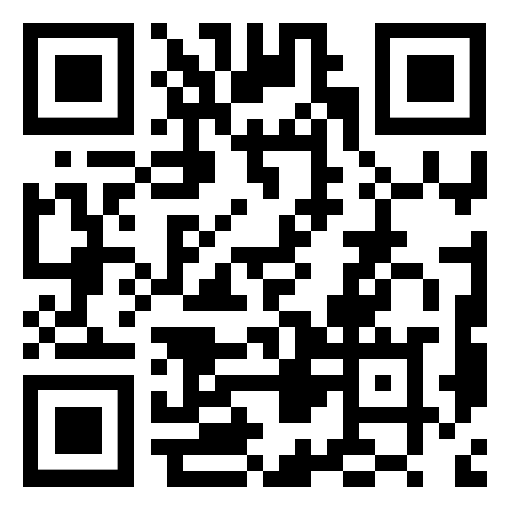 